September 1, 2021In Re: C-2021-3025084(SEE ATTACHED LIST)Nancy Poekert v. AmeriGas Propane, LP
Cancellation Notice	This is to inform you of the following cancellation:Type:		Initial Call-In Telephonic HearingDate:		Wednesday, September 15, 2021Time:		10:00 A.M.Presiding:	Administrative Law Judge Darlene Heep	Please mark your calendars accordingly.cc: 	ALJ Heep	LA Delvillar
	calendar fileC-2021-3025084 - NANCY POEKERT v. AMERIGAS PROPANE, LP

Revised June 29, 2021

NANCY COLEMAN POEKERT
143 MATTHEW CIR
RICHBORO PA  18954
poekert@verizon.net
Accepts eService
ALEXANDER L. HARRIS
AMERIGAS PROPANE, LP
460 N GULPH ROAD
KING OF PRUSSIA PA  19406
267-530-4182
Alexander.Harris@AmeriGas.com
Accepts eService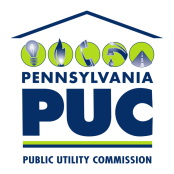 COMMONWEALTH OF PENNSYLVANIAPENNSYLVANIA PUBLIC UTILITY COMMISSIONOffice of Administrative Law Judge400 NORTH STREET, HARRISBURG, PA 17120IN REPLY PLEASE REFER TO OUR FILE